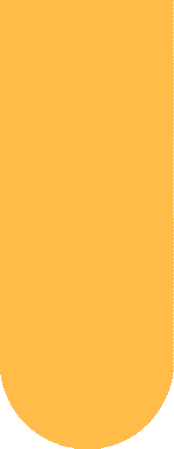 在冠狀病毒危機期間，您是否需要給您自己或家人建議或幫助？冠狀病毒(Covid-19)對難民和庇護社區的回應如果您符合正常的食物銀行支持標准或與冠狀病毒有關的需求，我們可以送食物包到府。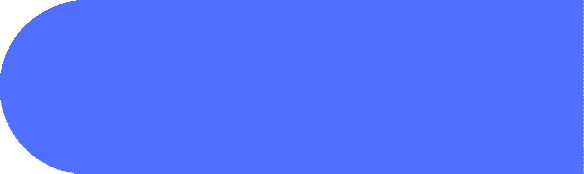 聯繫電話: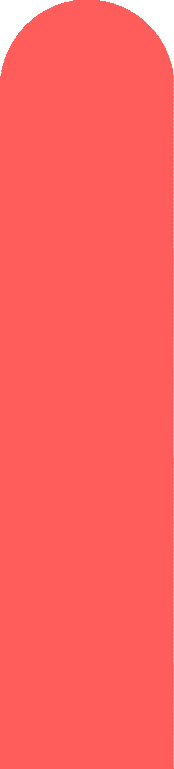 078 7852 5870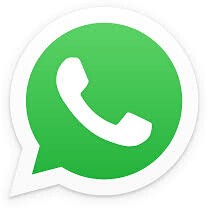 致電, 傳簡訊或cracni@gmail.com食物包送到府服務:我們會在送貨日傳簡訊給您。食物包會被留在您家外面。請把收到的物品擦乾淨 例如塑膠包裝。聯繫電話:078 7852 5870cracni@gmail.com合作夥伴: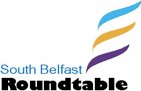 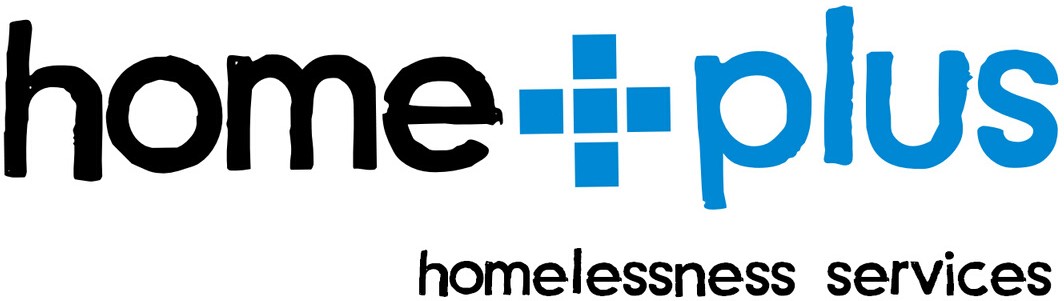 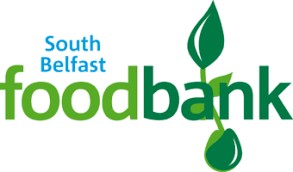 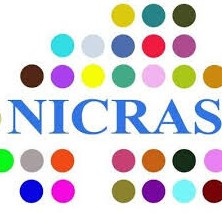 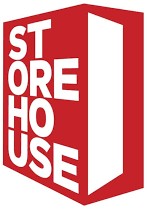 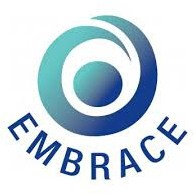 